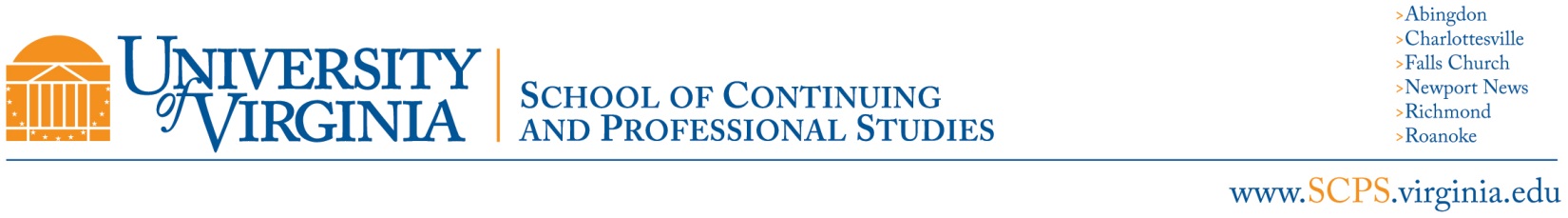  PSPM 5200-701Project Schedule, Cost, and Budget ControlClass Overview Instructor Name and Contact Information: Instructor:	Dr. Casey Lowe, PMPPhone: 	703.659.7361E-mail:  	wcl8p@virginia.edu	     	   	wclowe@gmail.comSubject Area and Catalog Number:Project Management, PSPM 5200-701Year and Term:	Spring 2014Class Title: Project Schedule, Cost, and Budget ControlLevel (Graduate or Undergraduate):	GraduateCredit Type:	Credit (3.0 Credit Hours)Class Description (Use the SIS 400 characters from catalog description)Introduces students to a variety of project scheduling and cost control techniques that are vital for a project to meet its schedule and cost goals and objectives. Concentrates on the variety of scheduling techniques (Gantt Chart, Critical Path Method, and Program Evaluation Review Technique) that can be used to guide and monitor project performance. Activities that are critical in preparing a realistic schedule are explored, discussed, and practiced. Students are then introduced to a variety of budgeting, cost estimating, and cost control techniques.Required Text (Include ISBN, specific edition):	Fundamentals of Project Management, Joseph Heagney, 4th Edition, AMACOMA Guide to the Project Management Body of Knowledge (PMBOK), Fifth Edition; PMILearning OutcomesAt the conclusion of this course students will be able to identify, and apply a variety of scheduling, cost, and budget techniques that will immediately be of value in projects that they are responsible for in their organizations. Apply cost estimating and control techniques and earned value management techniques in a project environment. Specifically, students will be able to:•         Write a Work Breakdown Structure  •         Identify risk mitigation strategies•         Calculate earned value•         Apply scope change control methodsAssessment ComponentsGrading is based on the mid-term exam (30%), Final Exam (30%), Practical Exercises (30%), and participation in the live discussions (10%). Points are allocated for each according to the table below:Final grades will be determined as follows:Delivery Mode Expectations (Classroom/Internet and Web-based classes, specify any live (synchronous) meetings, dates, times, and location of delivery):This course consists of a mix of experiences that will allow students to learn then demonstrate understanding. It includes Live Discussions, Recorded Lectures, Practical Exercises, and exams. Given the online nature of this course students should work at their own pace but seek to complete the activities in each session the same week as that shown on the course schedule. However, live discussions must be attended on the date and time shown. The phone number and passcode to join will be distributed via U.Va e-mail prior to each session. Practical exercises and both exams should be completed within one week of the date shown.Required Technical Resources and Technical Components:Technical Specifications: Computer Hardware:•	Computer with basic audio/video output equipment•	Internet access (broadband recommended)•	Microsoft WordTechnical Support Contacts:Login/Password: scpshelpdesk@virginia.eduUVaCollab: collab-support@virginia.eduBbCollaborate (Elluminate) Support: scpshelpdesk@virginia.edu or http://support.blackboardcollaborate.comCategoryPoints AvailableMid-Term Exam300Final Exam300Practical Exercises300Live Discussions100Grade%Total PointsA90% - 100%A+ = 987-1000A = 936-986A- = 900-935B80% - 89%B+ = 877-899B = 836-886B- = 800-835C70% - 79%C+ = 787-799C = 736-786C- = 700-735D60% - 69%D+ = 687-699D = 636-686D- = 600-635FBelow 60%599 Points & below